Сегодня, 10 февраля в нашей школе была проведена Олимпийская утренняя гимнастика! Были задействованы учащиеся 2-4 классов, они активно принимали участие в спортивных играх, отвечали на вопросы Олимпийской викторины и с удовольствием выполняли задания, которые были им предложены!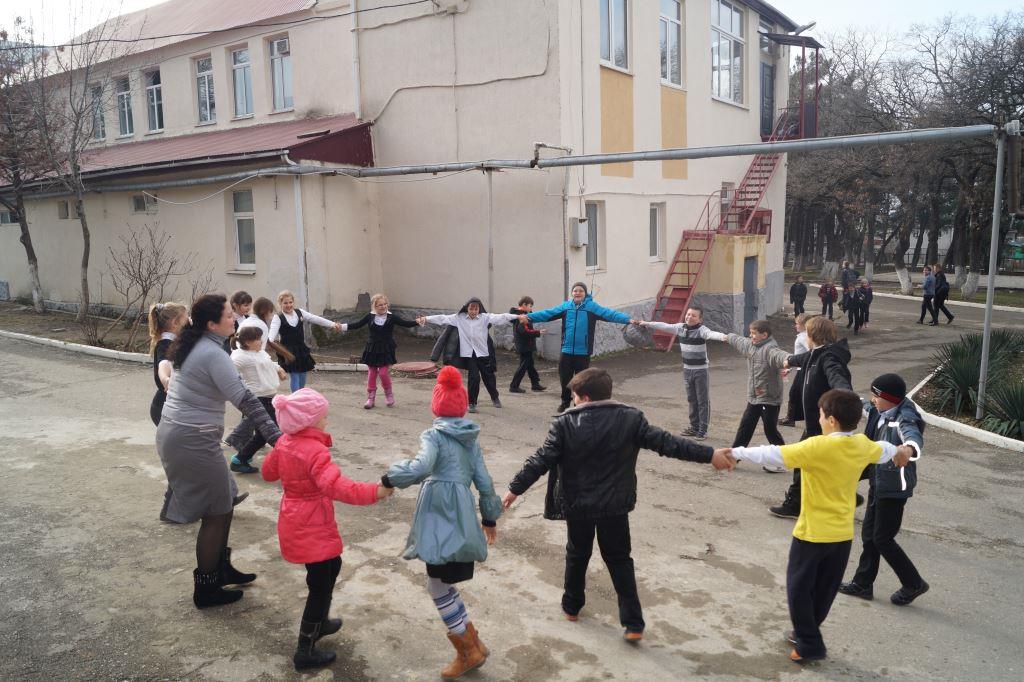 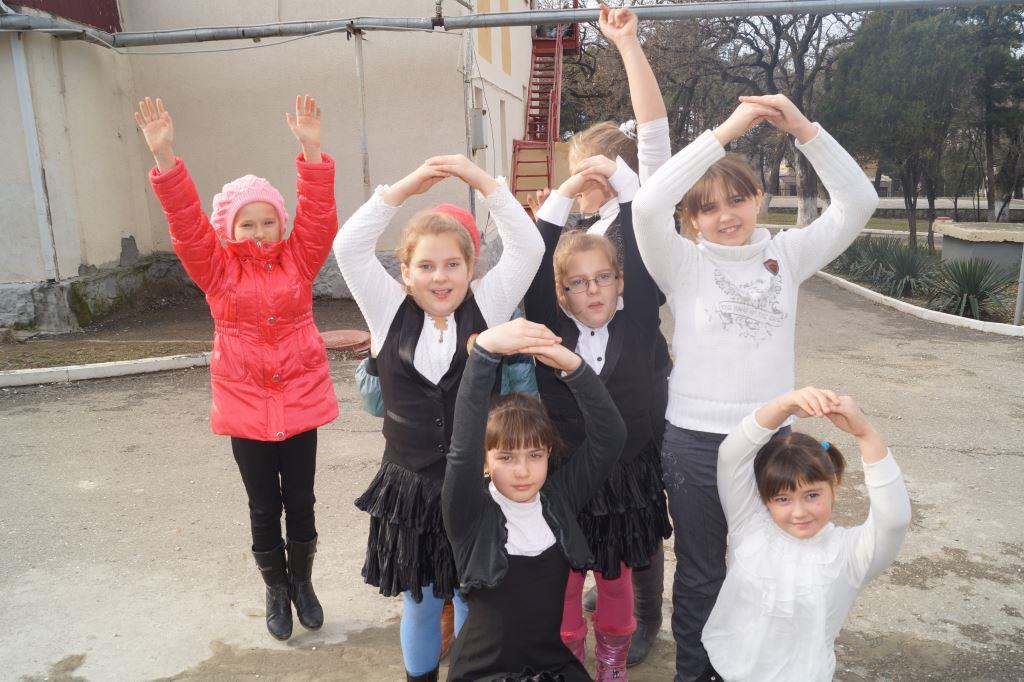 